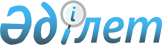 О внесении изменений в решение Бурабайского районного маслихата от 27 декабря 2022 года № 7С-33/2 "О бюджете поселка Бурабай Бурабайского района на 2023-2025 годы"Решение Бурабайского районного маслихата Акмолинской области от 10 ноября 2023 года № 8С-10/5
      Бурабайский районный маслихат РЕШИЛ:
      1. Внести в решение Бурабайского районного маслихата "О бюджете поселка Бурабай Бурабайского района на 2023-2025 годы" от 27 декабря 2022 года № 7С-33/2 (зарегистрировано в Реестре государственной регистрации нормативных правовых актов под № 177191) следующие изменения:
      пункт 1 изложить в новой редакции:
      "1. Утвердить бюджет поселка Бурабай Бурабайского района на 2023-2025 годы, согласно приложениям 1, 2 и 3 соответственно, в том числе на 2023 год в следующих объемах:
      1) доходы – 463946,5 тысяч тенге, в том числе:
      налоговые поступления – 60430,0 тысяч тенге;
      неналоговые поступления – 4640,0 тысяч тенге;
      поступления от продажи основного капитала – 38322,7 тысяч тенге;
      поступления трансфертов – 360553,8 тысяч тенге;
      2) затраты – 506937,8 тысяч тенге;
      3) чистое бюджетное кредитование – 0,0 тысяч тенге, в том числе:
      бюджетные кредиты – 0,0 тысяч тенге;
      погашение бюджетных кредитов – 0,0 тысяч тенге;
      4) сальдо по операциям с финансовыми активами – 0,0 тысяч тенге, в том числе:
      приобретение финансовых активов – 0,0 тысяч тенге;
      поступления от продажи финансовых активов государства – 0,0 тысяч тенге;
      5) дефицит (профицит) бюджета – -42991,3 тысяч тенге;
      6) финансирование дефицита (использование профицита) бюджета – 42991,3 тысяч тенге.
      приложение 1 к указанному решению Бурабайского районного маслихата изложить в новой редакции согласно приложению к настоящему решению.
      2. Настоящее решение вводится в действие с 1 января 2023 года. Бюджет поселка Бурабай на 2023 год
					© 2012. РГП на ПХВ «Институт законодательства и правовой информации Республики Казахстан» Министерства юстиции Республики Казахстан
				
      Председатель Бурабайского районного маслихата 

М.Нурпанова
Приложение к решению
Бурабайского районного
маслихата
от 10 ноября 2023 года
№ 8С-10/5Приложение 1 к решению
Бурабайского районного
маслихата
от 27 декабря 2022 года
№ 7С-33/2
Категория
Категория
Категория
Категория
Сумма, тысяч тенге
Класс
Класс
Класс
Сумма, тысяч тенге
Подкласс
Подкласс
Сумма, тысяч тенге
Наименование
Сумма, тысяч тенге
1
2
3
4
5
I. Доходы
463946,5
1
Налоговые поступления
60430,0
01
Подоходный налог
26612,0
2
Индивидуальный подоходный налог
26612,0
04
Налоги на собственность
32077,0
1
Налоги на имущество
2630,0
3
Земельный налог
4185,0
4
Налог на транспортные средства
25262,0
05
Внутренние налоги на товары, работы и услуги
1741,0
3
Поступления за использование природных и других ресурсов
109,0
4
Сборы за ведение предпринимательской и профессиональной деятельности
1632,0
2
Неналоговые поступления
4640,0
04
Штрафы, пени, санкции, взыскания, налагаемые государственными учреждениями, финансируемыми из государственного бюджета, а также содержащимися и финансируемыми из бюджета (сметы расходов) Национального Банка Республики Казахстан
500,0
1
Штрафы, пени, санкции, взыскания, налагаемые государственными учреждениями, финансируемыми из государственного бюджета, а также содержащимися и финансируемыми из бюджета (сметы расходов) Национального Банка Республики Казахстан, за исключением поступлений от организации нефтяного сектора и в Фонд компенсации потерпевшим
500,0
06
Прочие неналоговые поступления
4140,0
1
Прочие неналоговые поступления
4140,0
3
Поступления от продажи основного капитала
38322,7
03
Продажа земли и нематериальных активов
38322,7
1
Продажа земли
37852,7
2
Продажа нематериальных активов
470,0
4
Поступления трансфертов
360553,8
02
Трансферты из вышестоящих органов государственного управления
360553,8
3
Трансферты из районного (города областного значения) бюджета
360553,8
Функциональная группа
Функциональная группа
Функциональная группа
Функциональная группа
Сумма, тысяч тенге
Администратор бюджетных программ
Администратор бюджетных программ
Администратор бюджетных программ
Сумма, тысяч тенге
Программа
Программа
Сумма, тысяч тенге
Наименование
Сумма, тысяч тенге
1
2
3
4
5
II. Затраты
506937,8
01
Государственные услуги общего характера
49867,4
124
Аппарат акима города районного значения, села, поселка, сельского округа
49867,4
001
Услуги по обеспечению деятельности акима города районного значения, села, поселка, сельского округа
49867,4
022
Капитальные расходы государственного органа
0,0
07
Жилищно-коммунальное хозяйство
188261,0
124
Аппарат акима города районного значения, села, поселка, сельского округа
188261,0
008
Освещение улиц в населенных пунктах
3710,0
009
Обеспечение санитарии населенных пунктов
24990,0
011
Благоустройство и озеленение населенных пунктов
159561,0
12
Транспорт и коммуникации
255819,2
124
Аппарат акима города районного значения, села, поселка, сельского округа
255819,2
012
Строительство и реконструкция автомобильных дорогв городах районного значения, селах, поселках, сельских округах
5000,0
013
Обеспечение функционирования автомобильных дорог в городах районного значения, селах, поселках, сельских округах
3540,0
045
Капитальный и средний ремонт автомобильных дорог в городах районного значения, селах, поселках, сельских округах
247279,2
14
Обслуживание долга
3510,0
124
Аппарат акима города районного значения, села, поселка, сельского округа
3510,0
042
Обслуживание долга аппарата акима города районного значения, села, поселка, сельского округа по выплате вознаграждений и иных платежей по займам из районного (города областного значения) бюджета
3510,0
15
Трансферты
9480,2
124
Аппарат акима города районного значения, села, поселка, сельского округа
9480,2
048
Возврат неиспользованных (недоиспользованных) целевых трансфертов
0,2
043
Бюджетные изъятия
9480,0
III. Чистое бюджетное кредитование
0,0
Бюджетные кредиты
0,0
Погашение бюджетных кредитов
0,0
IV. Сальдо по операциям с финансовыми активами 
0,0
Приобретение финансовых активов
0,0
Поступления от продажи финансовых активов государства
0,0
V. Дефицит (профицит) бюджета 
- 42991,3
VI. Финансирование дефицита (использование профицита) бюджета 
42991,3